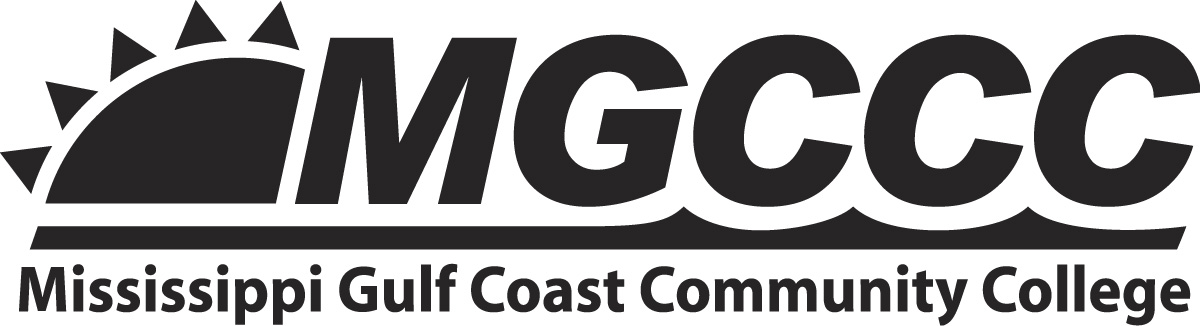 Student’s NameStudent’s GCID (M#)Phone NumberThe college provides scholarship opportunities for full-time, "first-time to enter college" freshmen students with qualifying high school leadership representation. Students must meet all admission requirements and register for classes to be eligible to receive a Leadership Scholarship. The application for this scholarship is located online at https://mgccc.edu/enroll/scholarships/leadership-scholarship/. The Leadership Scholarship will be awarded to the students account after meeting all criteria listed. This scholarship is renewable up to four consecutive semesters, including summer.The college provides scholarship opportunities for full-time, "first-time to enter college" freshmen students with qualifying high school leadership representation. Students must meet all admission requirements and register for classes to be eligible to receive a Leadership Scholarship. The application for this scholarship is located online at https://mgccc.edu/enroll/scholarships/leadership-scholarship/. The Leadership Scholarship will be awarded to the students account after meeting all criteria listed. This scholarship is renewable up to four consecutive semesters, including summer.The college provides scholarship opportunities for full-time, "first-time to enter college" freshmen students with qualifying high school leadership representation. Students must meet all admission requirements and register for classes to be eligible to receive a Leadership Scholarship. The application for this scholarship is located online at https://mgccc.edu/enroll/scholarships/leadership-scholarship/. The Leadership Scholarship will be awarded to the students account after meeting all criteria listed. This scholarship is renewable up to four consecutive semesters, including summer.The college provides scholarship opportunities for full-time, "first-time to enter college" freshmen students with qualifying high school leadership representation. Students must meet all admission requirements and register for classes to be eligible to receive a Leadership Scholarship. The application for this scholarship is located online at https://mgccc.edu/enroll/scholarships/leadership-scholarship/. The Leadership Scholarship will be awarded to the students account after meeting all criteria listed. This scholarship is renewable up to four consecutive semesters, including summer.Award AmountFull tuitionEligibilityLegal resident of MississippiFirst-time student entering as a freshmenMust have served as Student Body President or Senior Class President as a high school seniorGuidelinesTo remain eligible for the scholarship, student must maintain a 2.5 GPA while enrolled in 15 or more credit hours per semester.Scholarship is renewable for up to four consecutive semesters, including summer.Award AmountFull tuitionEligibilityLegal resident of MississippiFirst-time student entering as a freshmenMust have served as Student Body President or Senior Class President as a high school seniorGuidelinesTo remain eligible for the scholarship, student must maintain a 2.5 GPA while enrolled in 15 or more credit hours per semester.Scholarship is renewable for up to four consecutive semesters, including summer.Award AmountFull tuitionEligibilityLegal resident of MississippiFirst-time student entering as a freshmenMust have served as Student Body President or Senior Class President as a high school seniorGuidelinesTo remain eligible for the scholarship, student must maintain a 2.5 GPA while enrolled in 15 or more credit hours per semester.Scholarship is renewable for up to four consecutive semesters, including summer.Award AmountFull tuitionEligibilityLegal resident of MississippiFirst-time student entering as a freshmenMust have served as Student Body President or Senior Class President as a high school seniorGuidelinesTo remain eligible for the scholarship, student must maintain a 2.5 GPA while enrolled in 15 or more credit hours per semester.Scholarship is renewable for up to four consecutive semesters, including summer.By signing this, I acknowledge that I have read the above statements. I understand that if I do not meet the above requirements that I will be placed on scholarship probation for one probationary semester to allow me to regain the semester requirements.  I understand that if I do not meet the probationary requirements that I will no longer be eligible to receive the scholarship.By signing this, I acknowledge that I have read the above statements. I understand that if I do not meet the above requirements that I will be placed on scholarship probation for one probationary semester to allow me to regain the semester requirements.  I understand that if I do not meet the probationary requirements that I will no longer be eligible to receive the scholarship.By signing this, I acknowledge that I have read the above statements. I understand that if I do not meet the above requirements that I will be placed on scholarship probation for one probationary semester to allow me to regain the semester requirements.  I understand that if I do not meet the probationary requirements that I will no longer be eligible to receive the scholarship.By signing this, I acknowledge that I have read the above statements. I understand that if I do not meet the above requirements that I will be placed on scholarship probation for one probationary semester to allow me to regain the semester requirements.  I understand that if I do not meet the probationary requirements that I will no longer be eligible to receive the scholarship.